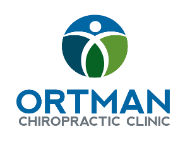 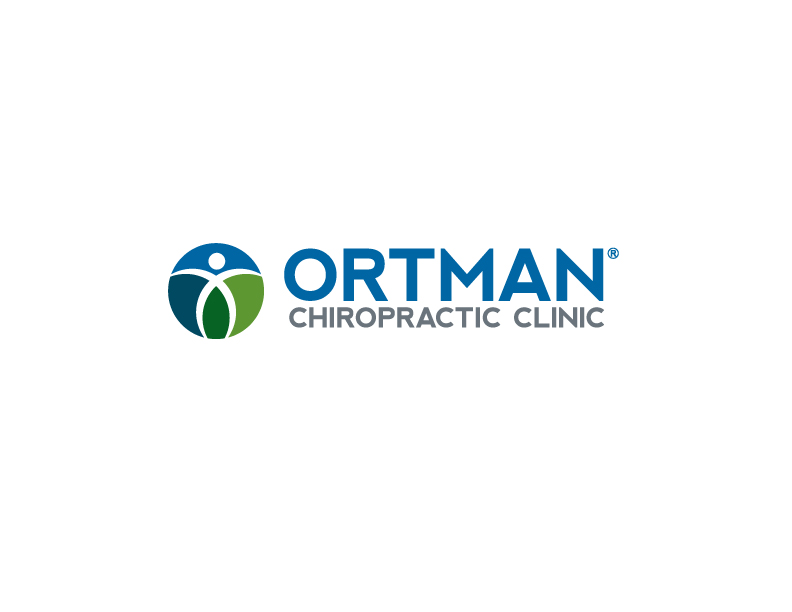 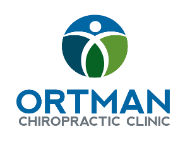 First Name: ______________________________   MI: ________   Last Name: _______________________________________Date of Birth: _________________ Age: ___________ Gender at Birth: ______________ Gender Identified as: ___________Mailing Address: _________________________________________________________________________________________City: _______________________________________________________ State: ________________ ZIP: __________________				Phone #   Home: __________________________   Cell: ___________________________   Work:  _______________________Email Address: __________________________________________________________________________________________								SSN#: __________________________________________________________________________________________________Race: Declined to Provide		 American Indian/Alaska Native		 Asian Black or African American	 Native Hawaiian/Other Pacific Islander	 WhiteEthnicity:  Declined to Provide	 Hispanic or Latino	 Not Hispanic of LatinoPreferred Language: ______________________________________________________________________________________Interpreter required?  Marital Status: ___________________________________________________________________________________________If married, spouse’s name: _________________________________________________________________________________Patient Employer Information: Employer: _______________________________________________ Occupation: ____________________________________Address: ________________________________________________________________________________________________Phone: _________________________________________________________________________________________________Spouse Employer Information:Employer: ________________________________________________Occupation: ____________________________________Address: ________________________________________________________________________________________________Phone: _________________________________________________________________________________________________Emergency Contact:Name: ________________________________________________________________________________________Address: _____________________________________________________________________________________Phone #: ______________________________________________________________________________________Relationship: __________________________________________________________________________________Insurance Information:Do you have insurance?       Yes	 NoPrimary Insurance: _____________________________________________________________________________Policy Holder’s Name:	_________________________________	Holder’s Birthdate: ___________________Policy or Certificate #: _________________________________	Group #: ___________________________Policy Holder’s Employer: _______________________________________________________________________Secondary Insurance: __________________________________________________________________________Policy Holder’s Name: _________________________________	Holder’s Birthdate: ___________________Policy or Certificate #: _________________________________ 	Group #: ___________________________Policy Holder’s Employer: _______________________________________________________________________Will this case involve Workman’s Comp?	 Yes 	    NoWill this case involve legal action? 		 Yes 	    NoDate of accident, if any  ____________________	Related to:    Work       Auto      OtherPlease Note: We cannot accept responsibility for collecting your insurance claim or for negotiating a settlement regarding a disputed claim. Payment for the office charge is expected at the time services are rendered. Patient Signature: ______________________________________________________________________________For New Patients Only:We would like to thank the person(s) who referred you to us. Please take some time to fill this out as completely as possible. How did you learn about the Ortman Clinic? (Mark with an X)_____ 	Another Patient – Name __________________________________________________________________Birthdate ____________________________________________________________Address __________________________________________________________________ 	Another Doctor – Name ________________________________________________________________________   Website _____   Facebook_____  Newspaper advertisement – which paper __________________________________________________________  Yellow Pages